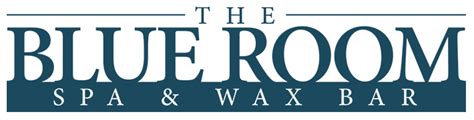 Facial Intake, Consultation & WaiverName:								   Date:					Phone Number:				      Email:							Birthday:			    Address:								Please List any Medications or Herbal Supplements you are currently using, as these could affect your skin and may be contraindicative to the treatment:								Allergies or Sensitivities:											Botox / Fillers / Laser / Chemical Peels / Permanent Makeup within the last month (or planned for within the next 30 days): 	Y / N 	If so, please state date:							Have you ever received professional facial skincare treatments in the past? 	Y / N				If so, please state date of and type of last treatment:						Have you ever had an adverse reaction to any skincare treatment? 	Y / N					If so, please state date and cause and reaction:							Have you been in the sun or tanning in the last 24 hours? 	Y / NAre you planning on being in the sun and or tanning in the next 72 hours?   	Y / NHave you been under direction or care of a Dermatologist in the past year?	Y / NHave you taken Accutane, Retin A or Adapalene Hydroxyl Acid (all typically used for Acne treatment) within the last 3 months?	Y / NHave you used Over The Counter (OTC) Benzoyl Peroxide or OTC Salicylic Acid, AHA / Glycolic Acid in the last 7 days?	Y / NAre you pregnant?	Y / NDo you have Asthma? 	 	Y / NPg.1Have you had any of these health conditions in the past or present? (Please check all that apply and provide additional information in the space provided)                                                                        Cancer  		Arthritis 		Immune disorders 		HIV  	                 Eczema Lupus 	             High blood pressure 	Epilepsy 	      		Metal pins / plates Phlebitis/blood clots 			Thyroid condition 		Headaches (chronic)		 Fever blisters 	Diabetes 	             Hepatitis 			Heart problem 		  Herpes/ Frequent cold sores  		Skin disease/skin lesions				                   																																							Which of the following do you feel best describes your skin type? 					      Very oily / large pores 		Oily		Dry		Combination		Sensitive	       		     							Please circle what you feel your skin concerns or conditions are affecting you that you would like to focus on during this facial treatment:				         			   	      Pigmentation 		Acne 		Fine Lines 		Discoloration 		Brown spots    Rosacea 		Wrinkles 	Loss of skin tone 	Broken capillaries/veins               Dryness 		Large pores       Sun Damage 		Acne			Blackheads    Thinning skin		Balance	Hydration			Collagen		Detox	What is your current homecare routine and product brands:			       		 Cleanser	Toner		Exfoliant	Mask 	     Serum	Moisturizer	Hydration    SPF Dermaroller	Other		Brands:									How often do you go for facial treatments (circle)		1 - 2 x year 	3-4 x year	6x+	NeverAesthetician UseAesthetician Comments and Recommendations: 																																																												Skin type, skin conditions, products, regime & routine, additions, further treatments, avoidances, lifestyle and course of action recommended. Pg. 2Release WaiverI, 						 , understand and have read and completed this questionnaire truthfully. I understand that withholding information or providing misinformation may result in contraindications and/or irritation to the skin from treatments received. I am aware that it is my responsibility to inform the esthetician of my current medical or health conditions and to update this history. I understand there is a chance that an adverse reaction could occur, such as hives or rash, mild burn and will contact the service provider to discuss further course of action. The treatments I receive here are voluntary and I release this institution and/or skin care professional from liability and assume full responsibility thereof. I understand that the therapist or esthetician does not diagnose illnesses or prescribe medications, though may suggest alterations. I understand that it is my responsibility to inform my therapist or esthetician of any discomfort I may feel during the session so she may adjust accordingly. I have been advised of what to expect during and post treatment. I have been given a chance to ask questions about the session and my questions have been answered. Name:											Signature:										Date:											Aesthetician:					Signature:				


Pg. 3